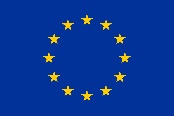 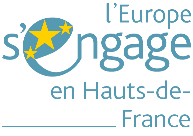 Durée : ……………Heures	sur ……………Jour(s)Horaires	Matin	de 	h	 à 	h	   			Après-midi	de 	h	 à 	h	Numéro MDFSE + et nom de l’opération : …………………………………………………………………………………………………………            Lieu : ……………………………………………………………………………………………………………………………………………………………………Intitulé : ………………………………………………………………………………………………………………………………………………………………Nom – prénom du salarié/de l’intervenant : …………………………………………………………………………………………………….CommentaireNom(s) et Prénom(s) participants à la réunion / bénéficiaires /stagiaires../../….../../….../../….../../….../../….../../….../../….../../….../../….../../….Nom(s) et Prénom(s) participants à la réunion / bénéficiaires /stagiairesMatinAprès midiMatinAprès midiMatinAprès midiMatinAprès midiMatinAprès midiNom(s) et Prénom(s) participants à la réunion / bénéficiaires /stagiaires